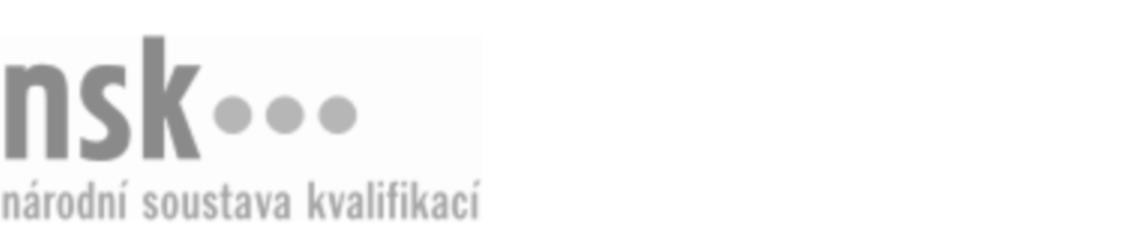 Autorizované osobyAutorizované osobyAutorizované osobyAutorizované osobyAutorizované osobyAutorizované osobyAutorizované osobyAutorizované osobyVýrobce a opravář / výrobkyně a opravářka čalouněného nábytku klasickou technologií (kód: 33-055-H) Výrobce a opravář / výrobkyně a opravářka čalouněného nábytku klasickou technologií (kód: 33-055-H) Výrobce a opravář / výrobkyně a opravářka čalouněného nábytku klasickou technologií (kód: 33-055-H) Výrobce a opravář / výrobkyně a opravářka čalouněného nábytku klasickou technologií (kód: 33-055-H) Výrobce a opravář / výrobkyně a opravářka čalouněného nábytku klasickou technologií (kód: 33-055-H) Výrobce a opravář / výrobkyně a opravářka čalouněného nábytku klasickou technologií (kód: 33-055-H) Výrobce a opravář / výrobkyně a opravářka čalouněného nábytku klasickou technologií (kód: 33-055-H) Výrobce a opravář / výrobkyně a opravářka čalouněného nábytku klasickou technologií (kód: 33-055-H) Autorizující orgán:Autorizující orgán:Ministerstvo průmyslu a obchoduMinisterstvo průmyslu a obchoduMinisterstvo průmyslu a obchoduMinisterstvo průmyslu a obchoduMinisterstvo průmyslu a obchoduMinisterstvo průmyslu a obchoduMinisterstvo průmyslu a obchoduMinisterstvo průmyslu a obchoduMinisterstvo průmyslu a obchoduMinisterstvo průmyslu a obchoduMinisterstvo průmyslu a obchoduMinisterstvo průmyslu a obchoduSkupina oborů:Skupina oborů:Zpracování dřeva a výroba hudebních nástrojů (kód: 33)Zpracování dřeva a výroba hudebních nástrojů (kód: 33)Zpracování dřeva a výroba hudebních nástrojů (kód: 33)Zpracování dřeva a výroba hudebních nástrojů (kód: 33)Zpracování dřeva a výroba hudebních nástrojů (kód: 33)Zpracování dřeva a výroba hudebních nástrojů (kód: 33)Povolání:Povolání:ČalouníkČalouníkČalouníkČalouníkČalouníkČalouníkČalouníkČalouníkČalouníkČalouníkČalouníkČalouníkKvalifikační úroveň NSK - EQF:Kvalifikační úroveň NSK - EQF:333333Platnost standarduPlatnost standarduPlatnost standarduPlatnost standarduPlatnost standarduPlatnost standarduPlatnost standarduPlatnost standarduStandard je platný od: 21.10.2022Standard je platný od: 21.10.2022Standard je platný od: 21.10.2022Standard je platný od: 21.10.2022Standard je platný od: 21.10.2022Standard je platný od: 21.10.2022Standard je platný od: 21.10.2022Standard je platný od: 21.10.2022Výrobce a opravář / výrobkyně a opravářka čalouněného nábytku klasickou technologií,  29.03.2024 1:32:49Výrobce a opravář / výrobkyně a opravářka čalouněného nábytku klasickou technologií,  29.03.2024 1:32:49Výrobce a opravář / výrobkyně a opravářka čalouněného nábytku klasickou technologií,  29.03.2024 1:32:49Výrobce a opravář / výrobkyně a opravářka čalouněného nábytku klasickou technologií,  29.03.2024 1:32:49Výrobce a opravář / výrobkyně a opravářka čalouněného nábytku klasickou technologií,  29.03.2024 1:32:49Strana 1 z 2Strana 1 z 2Autorizované osobyAutorizované osobyAutorizované osobyAutorizované osobyAutorizované osobyAutorizované osobyAutorizované osobyAutorizované osobyAutorizované osobyAutorizované osobyAutorizované osobyAutorizované osobyAutorizované osobyAutorizované osobyAutorizované osobyAutorizované osobyNázevNázevNázevNázevNázevNázevKontaktní adresaKontaktní adresa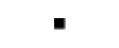 Střední škola stavebních řemesel Brno - Bosonohy, příspěvková organizaceStřední škola stavebních řemesel Brno - Bosonohy, příspěvková organizaceStřední škola stavebních řemesel Brno - Bosonohy, příspěvková organizaceStřední škola stavebních řemesel Brno - Bosonohy, příspěvková organizaceStřední škola stavebních řemesel Brno - Bosonohy, příspěvková organizacePražská 636/38b, 64200 Brno - BosonohyPražská 636/38b, 64200 Brno - BosonohyStřední škola stavebních řemesel Brno - Bosonohy, příspěvková organizaceStřední škola stavebních řemesel Brno - Bosonohy, příspěvková organizaceStřední škola stavebních řemesel Brno - Bosonohy, příspěvková organizaceStřední škola stavebních řemesel Brno - Bosonohy, příspěvková organizaceStřední škola stavebních řemesel Brno - Bosonohy, příspěvková organizacePražská 636/38b, 64200 Brno - BosonohyPražská 636/38b, 64200 Brno - BosonohyPražská 636/38b, 64200 Brno - BosonohyPražská 636/38b, 64200 Brno - BosonohyVýrobce a opravář / výrobkyně a opravářka čalouněného nábytku klasickou technologií,  29.03.2024 1:32:49Výrobce a opravář / výrobkyně a opravářka čalouněného nábytku klasickou technologií,  29.03.2024 1:32:49Výrobce a opravář / výrobkyně a opravářka čalouněného nábytku klasickou technologií,  29.03.2024 1:32:49Výrobce a opravář / výrobkyně a opravářka čalouněného nábytku klasickou technologií,  29.03.2024 1:32:49Výrobce a opravář / výrobkyně a opravářka čalouněného nábytku klasickou technologií,  29.03.2024 1:32:49Strana 2 z 2Strana 2 z 2